WP NW 9. Jahrgang - 1. KlassenarbeitMittelwellenempfängerIn den 20er Jahren des letzten Jahrhunderts gab es bei der Einführung des Rundfunks in Deutschland für viele Menschen nur einfachste Mittel und keinen elektrischen Strom, um Radioprogramme zu empfangen. Sie halfen sich mit sogenannten Detektorempfängern. Deine Aufgabe ist es, Teilfunktionen eines solchen zu erläutern.Aufgabe 1: Modulation einer SchallwelleAufgabe 1.1: 	Die links abgebildete Schallwelle wurde mit einem Mikrofon aufgenommen und soll auf die Trägerfrequenzwelle (Mitte) moduliert werden. Zeichne die entstehende amplitudenmodulierte Welle.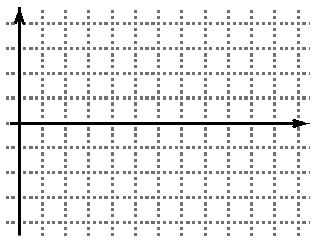 GAufgabe 1.2: 	Skizziere, wie eine frequenzmodulierte Welle aussehen würde.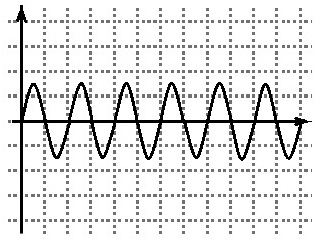 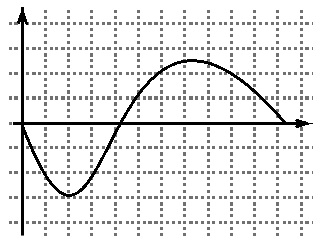 Aufgabe 1.3 (diff): 	Erläutere mögliche Vorteile der Verwendung einer Trägerwelle mit höherer Frequenz.Aufgabe 2: Kennlinien elektronischer BauteileIn zwei Versuchsreihen wurden Spannungen an zwei unbekannte Bauteile (BT1 und BT2) gelegt und gemessen, wie groß der Strom ist, der durch sie fließt.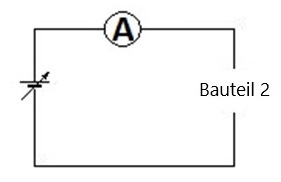 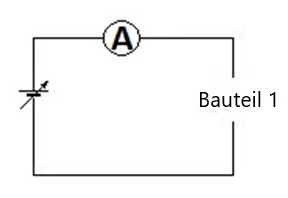 Aufgabe 2.1: Zeichne die Kennlinien der beiden Bauteile.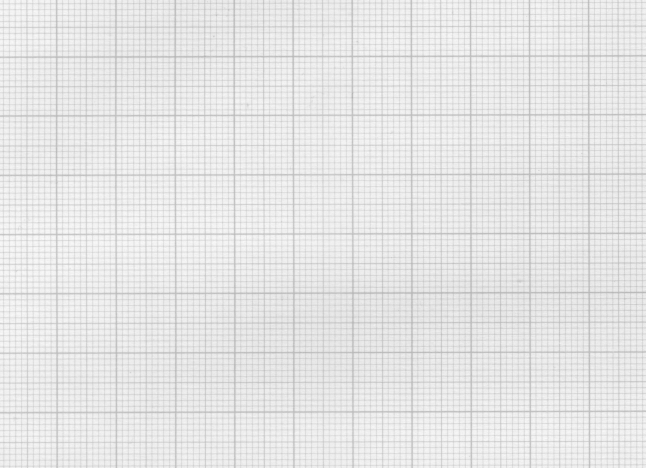 Aufgabe 2.2: Erkläre, um welche Bauteile es sich handelt, und begründe deine Zuordnung.Aufgabe 2.3: 	Zeichne in die Grafik des pn-Übergangs die Raumladungszone ein und ergänze eine in Durchlassrichtung mit diesem verschaltete Batterie. Erläutere den Einfluss der Raumladungszone auf den Stromfluss. Beziehe dich hierbei  auf die Kennlinie.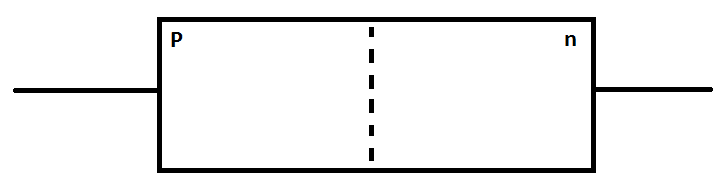 Aufgabe 2.4: 	Im linearen Teil der Kennlinie kann der Widerstand des pn-Übergangs als konstant angenommen werden. Berechne den Wert dieses ohmschen Widerstandes (Vollständige Rechnung mit Formel).Aufgabe 3:  Aufbau des DetektorempfängersAufgabe 3.1: 	Zeichne den Schaltplan eines einfachen Detektorempfängers. Aufgabe 3.2: 	Erkläre die Aufgabe / Funktion der einzelnen Bauteile. Erläutere, warum der Empfänger auch ohne Stromversorgung / Batterie funktioniert.Viel Erfolg!1. Klassenarbeit WP NW	Musterlösung und AuswertungName	Klasse:	Gesamtpunkte:	/ 100	Note:	Unterschrift: 	Unterschrift der Erziehungsberechtigten: 	Name: WP NW Jahrgang 9 – 1. KlassenarbeitMittelwellenempfängerDatum:Spannung in VStrom in mA - BT1Strom in mA - BT2- 1,50- 30- 1,250- 25- 10- 20- 0,750- 15- 0,50- 10- 0,250- 50000,25050,50100,7520151,080201,2520025Aufg.Erwartete AntwortMax. Pkt.Err. Pkt.1.1In Amplitude und Frequenz richtige Addition der beiden Wellen.121.2Qualitativ richtige / erkennbare Darstellung der frequenzmodulierten Welle121.3Höhere Frequenzen der Trägerwelle ermöglichen die Übertragung höherer Frequenzen der Schallwelle.52.1Koordinatensystem richtig / optimal eingerichtetAchsen beschriftetDaten richtig eingetragenKennlinien aus eingetragenen Punkten interpoliert182.2Identifikation des Widerstandes mit Hinweis auf Linearität / Proportionalität der Kennlinie. Identifikation der Diode mit Hinweis auf Sperrbereich unter ca. 0,7V82.3Zeichnet die Raumladungszone richtig ein und erläutert, dass zur Auflösung dieser (bzw. zur Überwindung des Potentialwalls) eine Mindestspannung von 0,7V nötig ist. 62.4Richtige Berechnung des Widerstandes mit R = 50 Ohm63.1Korrekte Darstellung203.2Richtige Erläuterung der Funktion der einzelnen Teile und der Übertragung von Energie durch elektromagnetische Wellen und der Versorgung der Schaltung durch diese10DarstellungDarstellung3Summe100